
Fundusz Aparatury Badawczej (FAB)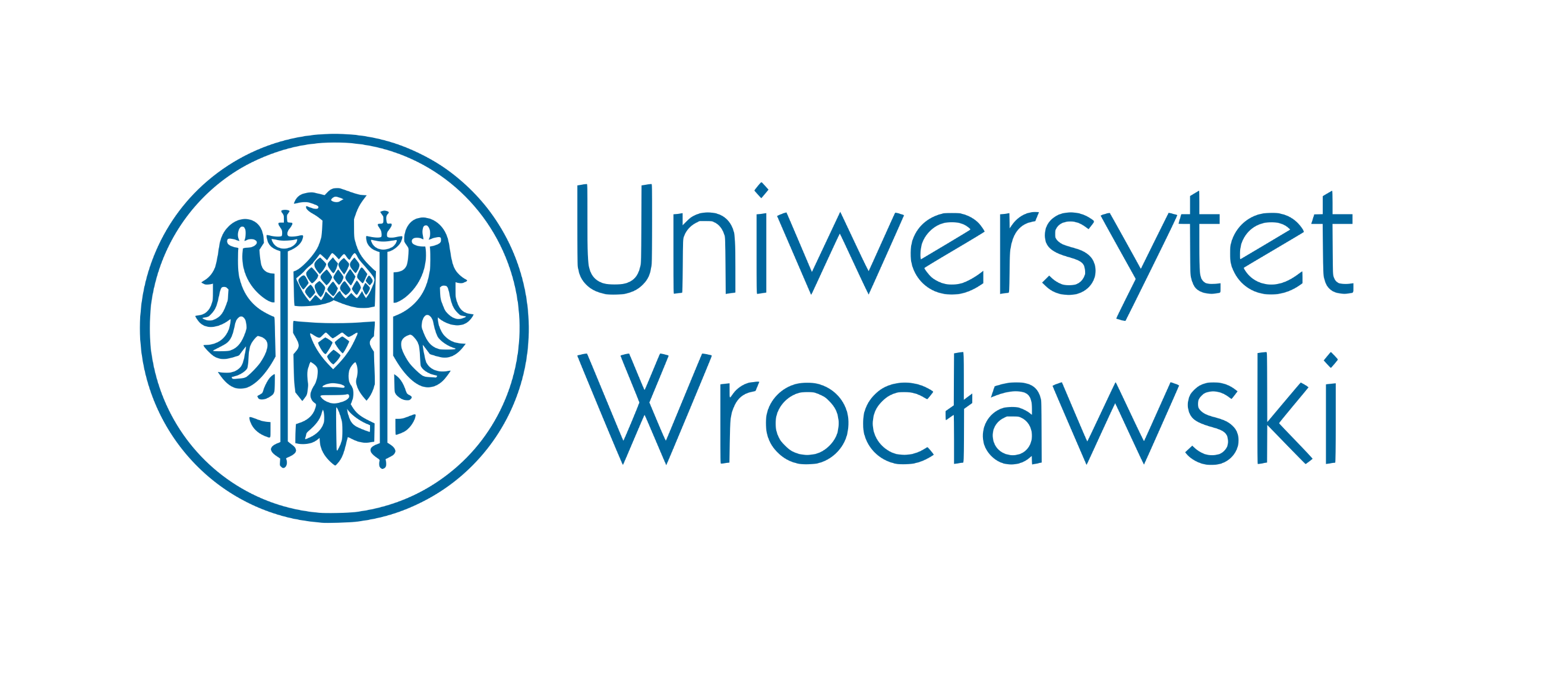 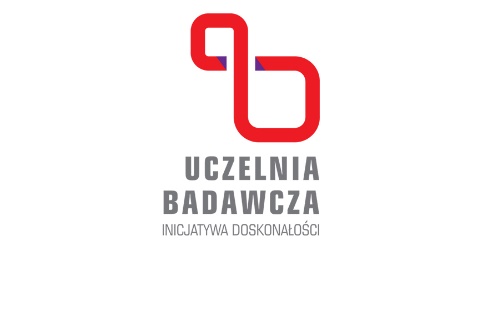 Deklaracja wykorzystania aparatury badawczej
Załącznik 2 do RegulaminuPodpisane deklaracje należy zeskanować i złożyć w postaci pliku pdf wraz z wnioskiem. Dopuszczalne jest złożenie deklaracji w oddzielnych plikach. Nazwa pliku powinna zaczynać się od akronimu wniosku (np. AKRONIM_deklaracje.pdf lub AKRONIM_deklaracja_Jan_Kowalski.pdf)A. Dane wnioskuB. Dane pracownikaOświadczam, że jest to moja jedyna deklaracja złożona w tej edycji konkursu FAB	..................................................	Podpis pracownikaA1. Numer konkursu FABWg ogłoszeniaA2. Akronim wnioskuWg treści wnioskuA3. Nazwa inwestycjiNazwa aparatury naukowo-badawczej lub infrastruktury informatycznej. Zgodna z treścią wniosku o dofinansowanie B1. Tytuł, stopień, imię i nazwiskoB2. Miejsce zatrudnienia(wydział/instytut/katedra)B3. Krótki opis prowadzonych badań Należy uwzględnić spodziewany wpływ inwestycji będącej przedmiotem wniosku na rozwój tematyki badawczej pracownika.B3. Krótki opis prowadzonych badań Należy uwzględnić spodziewany wpływ inwestycji będącej przedmiotem wniosku na rozwój tematyki badawczej pracownika.B4. Reprezentatywne publikacjeDo czterech pozycji związanych tematycznie z przedmiotem wniosku, opublikowanych przez pracownika w ostatnich dziesięciu latach przed rokiem złożenia wniosku.B4. Reprezentatywne publikacjeDo czterech pozycji związanych tematycznie z przedmiotem wniosku, opublikowanych przez pracownika w ostatnich dziesięciu latach przed rokiem złożenia wniosku.B5. Projekty badawczeProjekty badawcze realizowane przez pracownika w ciągu ostatnich ośmiu lat przed rokiem złożenia wniosku (należy podać źródło finansowania, tytuł, lata realizacji, wysokość finansowania)B5. Projekty badawczeProjekty badawcze realizowane przez pracownika w ciągu ostatnich ośmiu lat przed rokiem złożenia wniosku (należy podać źródło finansowania, tytuł, lata realizacji, wysokość finansowania)